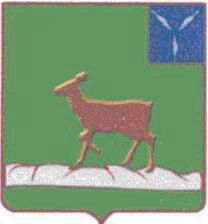 АДМИНИСТРАЦИЯИВАНТЕЕВСКОГО МУНИЦИПАЛЬНОГО  РАЙОНАСАРАТОВСКОЙ ОБЛАСТИП О С Т А Н О В Л Е Н И ЕОт 17.12.2021 № 566с. ИвантеевкаО внесении изменений  и дополнений в постановление№ 377 от 28.05.2012 г. «Об утверждении административного регламента предоставления отделом архитектуры и капитального строительства администрации Ивантеевского муниципальногорайона муниципальной услуги «Выдача решений о согласованиипереустройства и (или) перепланировки жилого помещения» 	В соответствии с Федеральным законом от 27 июля 2010 года №210-ФЗ «Об организации предоставления государственных и муниципальных услуг», распоряжением Правительства Российской Федерации от 17 декабря 2009 года №1993 «Об утверждении сводного перечня первоочередных государственных и муниципальных услуг, предоставляемых органами исполнительной власти субъектов Российской Федерации и органами местного самоуправления в электронном виде», во исполнение постановления  Правительства Саратовской области от 17 июля 2007 года № 268-П «О разработке административных регламентов», руководствуясь Уставом Ивантеевского муниципального района, администрация Ивантеевского муниципального района,ПОСТАНОВЛЯЕТ: 	Внести изменения в постановление № 377 от 28.05.2012 г.с учетом изменений от 20.01.2016 №14, от 19.12.2016г. №325, от 28.12.16 №348от  08.02.2018 № 79от 18.12.2020 № 503«Об утверждении административного регламента предоставления отделом архитектуры и капитального строительства администрации Ивантеевского муниципальногорайона муниципальной услуги «Выдача решений о согласовании переустройства и (или) перепланировки жилого помещения, нежилого здания, строения» приложение Административный регламент по предоставлению муниципальной услуги «Согласование переустройства и (или) перепланировки жилого помещения, нежилого здания, строений» изложить в новой редакции. Приложениек постановлению администрации Ивантеевского муниципального районаот 17.12.2020 № 566 АДМИНИСТРАТИВНЫЙ РЕГЛАМЕНТПО ПРЕДОСТАВЛЕНИЮ МУНИЦИПАЛЬНОЙ УСЛУГИ«СОГЛАСОВАНИЕ ПЕРЕУСТРОЙСТВА И (ИЛИ) ПЕРЕПЛАНИРОВКИ ЖИЛОГО ПОМЕЩЕНИЯ, НЕЖИЛОГО ЗДАНИЯ, СТРОЕНИЯ»I. Общие положенияПредмет регулирования1.1. Административный регламент предоставления администрацией Ивантеевского района Саратовской области (далее орган местного самоуправления) муниципальной услуги по согласованию переустройства и (или) перепланировки жилого помещения, нежилого здания, строений(далее – соответственно Административный регламент, муниципальная услуга) определяет сроки предоставления муниципальной услуги, а так же состав, последовательность действий (административных процедур), сроки их выполнения, требования к порядку их выполнения, порядок и формы контроля за предоставлением муниципальной услуги, порядок обжалования заявителями решений и действий (бездействия) органа местного самоуправления, предоставляющего муниципальную услугу, а также его должностных лиц, муниципальных служащих.Круг заявителей1.2. Заявителем на предоставление муниципальной услуги (далее –заявитель, заявители) является физическое или юридическое лицо (за исключением государственных органов и их территориальных органов, органов государственных внебюджетных фондов и их территориальных органов, органов местного самоуправления) – собственник, наниматель или арендатор соответствующего помещения, здания, строения.1.2.1. От имени заявителя за предоставлением государственной услуги вправе обратиться представитель заявителя, действующий в силу полномочий, основанных на оформленной в установленном законодательством Российской Федерации порядке доверенности, на указании федерального закона либо на акте уполномоченного на то государственного органа или органа местного самоуправления (далее – представитель заявителя).Требования к порядку информирования о предоставлениимуниципальной услуги1.3. Информация об органе местного самоуправления, его структурных подразделениях, предоставляющих муниципальную услугу, организациях, участвующих в предоставлении муниципальной услуги Информация, предоставляемая заинтересованным лицам о муниципальной услуге, является открытой и общедоступной. Сведения о местах нахождения и графике работы органа местного самоуправления, его структурных подразделений, предоставляющих муниципальную услугу, организациях, участвующих в предоставлении муниципальной услуги, а также многофункциональных центров предоставления государственных и муниципальных услуг (далее – МФЦ), представлены в приложении № 1 к Административному регламенту.1.4. Способ получения сведений о местонахождении и графике работы органа местного самоуправления, его структурных подразделений, предоставляющих муниципальную услугу, организациях, участвующих в предоставлении муниципальной услуги.Сведения о местах нахождения и графиках работы, контактных телефонах, адресах электронной почты органа местного самоуправления, его структурных подразделений, предоставляющих муниципальную услугу, организациях, участвующих в предоставлении муниципальной услуги, а также МФЦ, размещаются на информационных стендах и официальных сайтах вышеуказанных организаций, на порталах государственных и муниципальных услуг (функций) (http://www.gosuslugi.ru, http://64.gosuslugi.ru/) (далее – Единый и региональный порталы госуслуг), в средствах массовой информации.Информирование заинтересованных лиц по вопросам предоставления муниципальной услуги осуществляется специалистами отдела архитектуры и капитального строительства (далее – подразделение), МФЦ. 1.5. Порядок получения информации заявителями по вопросам предоставления муниципальной услуги и услуг, которые являются необходимыми и обязательными для предоставления муниципальной услуги, сведений о ходе предоставления указанных услуг1.5.1. Информирование по вопросам предоставления муниципальной услуги осуществляется следующими способами:индивидуальное устное информирование непосредственно в подразделении;индивидуальное устное информирование по телефону;индивидуальное информирование в письменной форме, в том числе в форме электронного документа;публичное устное информирование с привлечением средств массовой информации;публичное письменное информирование.Информирование по вопросам предоставления муниципальной услуги способами, предусмотренными абзацами вторым - четвертым части первой настоящего пункта, осуществляется с учетом требований, установленных Федеральным законом «О порядке рассмотрения обращений граждан Российской Федерации».1.5.2. Для получения информации и консультаций по процедуре предоставления муниципальной услуги заявитель вправе обратиться непосредственно в подразделение (далее - личное обращение) в соответствии с графиком приема заявителей.Время ожидания заинтересованных лиц при индивидуальном устном информировании не может превышать 15 минут.При ответах на личные обращения специалисты подразделения подробно и в вежливой (корректной) форме информируют обратившихся по вопросам порядка предоставления муниципальной услуги, в том числе:местонахождения и графика работы подразделения предоставляющего муниципальную услугу, местонахождений и графиков работы иных органов, обращение в которые необходимо для получения муниципальной услуги;перечня документов, необходимых для получения муниципальной услуги;времени приема и выдачи документов;срока предоставления муниципальной услуги;порядка обжалования решений, действий (бездействия), принимаемых и осуществляемых в ходе предоставления муниципальной услуги.1.5.3. Для получения информации по вопросам предоставления муниципальной услуги заявители могут обратиться к специалистам подразделения по телефону в соответствии с графиком приема заявителей.При ответах на телефонные обращения специалистами подразделения подробно и в вежливой (корректной) форме информируют обратившихся по вопросам, предусмотренных подпунктом 1.5.2 настоящего административного регламента.1.5.4. Для получения информации по вопросам предоставления муниципальной услуги заявители могут обратиться в орган местного самоуправления письменно посредством почтовой связи, электронной почты либо подав письменное обращение непосредственно в подразделение.Письменные (электронные) обращения заявителей подлежат обязательной регистрации в течение трех календарных дней с момента поступления.В письменном обращении указываются:фамилия, имя, отчество (последнее - при наличии) (в случае обращения физического лица);полное наименование заявителя (в случае обращения от имени юридического лица);наименование органа, в который направляется письменное обращение, либо фамилия, имя, отчество соответствующего должностного лица, либо должность соответствующего лица;почтовый адрес, по которому должны быть направлены ответ, уведомление о переадресации обращения;предмет обращения;личная подпись заявителя (в случае обращения физического лица);подпись руководителя юридического лица либо уполномоченного представителя юридического лица (в случае обращения от имени юридического лица);дата составления обращения.В подтверждение своих доводов заявитель по своей инициативе прилагает к письменному обращению документы и материалы либо их копии.Для работы с обращениями, поступившими по электронной почте, назначается специалист органа местного самоуправления, подразделения, который не менее одного раза в день проверяет наличие обращений. При получении обращения указанный специалист, направляет на электронный адрес заявителя уведомление о получении обращения.Обращение, поступившее в орган местного самоуправления, подразделение в форме электронного документа на официальный адрес электронной почты, должно содержать следующую информацию:фамилию, имя, отчество (последнее - при наличии) (в случае обращения физического лица);полное наименование заявителя (в случае обращения от имени юридического лица);адрес электронной почты, если ответ должен быть направлен в форме электронного документа;почтовый адрес, если ответ должен быть направлен в письменной форме;предмет обращения.Заявитель вправе приложить к такому обращению необходимые документы и материалы в электронной форме либо направить указанные документы и материалы или их копии в письменной форме.Рассмотрение письменного (электронного) обращения осуществляется в течение 30 календарных дней со дня регистрации обращения.Ответ на обращение дается в простой, четкой и понятной форме с указанием должности, фамилии, имени и отчества, номера телефона исполнителя, подписывается должностным лицом.Ответ на обращение, поступившее в орган местного самоуправления, подразделение в форме электронного документа на официальный адрес электронной почты, направляется в форме электронного документа по адресу электронной почты, указанному в обращении, или в письменной форме по почтовому адресу, указанному в обращении.1.5.5. Информирование заявителей по предоставлению муниципальной услуги осуществляется на безвозмездной основе.1.5.6. Со дня представления заявления и документов для предоставления муниципальной услуги заявитель имеет право на получение сведений о ходе предоставления муниципальной услуги по телефону, электронной почте, непосредственно в подразделении, а также посредством личных кабинетов Единого и регионального порталов госуслуг - в случае подачи заявления через указанные порталы.1.6. Порядок, форма и место размещения информации по вопросам предоставления муниципальной услуги.Информирование по вопросам предоставления муниципальной услуги осуществляется путем размещения на информационных стендах, расположенных в здании подразделения, официальном сайте органа местного самоуправления, посредством Единого и регионального порталов следующей информации:выдержек из нормативных правовых актов, регулирующих деятельность по предоставлению муниципальной услуги;текста Административного регламента;перечня документов, необходимых для предоставления муниципальной услуги, подлежащих представлению заявителем, а также требований, предъявляемых к этим документам;перечня оснований для отказа в предоставлении муниципальной услуги;графика приема заявителей;образцов документов;информации о размере государственной пошлины за предоставление муниципальной услуги и образца платежного поручения с необходимыми реквизитами (при наличии).Информация о месте нахождения и графике работы МФЦ, через которые могут быть поданы (получены) документы в рамках предоставления муниципальной услуги, подана жалоба на решение, действия (бездействие) и решений, принятых (осуществляемых) в ходе предоставления муниципальной услуги, размещается на информационных стендах, расположенных в здании по адресу расположения подразделения, официальном сайте органа местного самоуправления, Единого портала МФЦ Саратовской области http://www.mfc64.ru/. II. Стандарт предоставления муниципальной услугиНаименование муниципальной услуги2.1. Наименование муниципальной услуги: «Согласование переустройства и (или) перепланировки жилого помещения, нежилого здания, строения».Наименование органа местного самоуправления, предоставляющего муниципальную услугу2.2.1. Муниципальная услуга предоставляется органом местного самоуправления –администрацией Ивантеевского муниципального района Саратовской области и осуществляется через отдел архитектуры и капитального строительства.Прием заявления и приложенных к нему документов на предоставление муниципальной услуги выдача документов, являющихся результатом предоставления муниципальной услуги, могут осуществляться через МФЦ, в порядке, предусмотренном Соглашением о взаимодействии между МФЦ и органом местного самоуправления (далее – Соглашение о взаимодействии).При предоставлении муниципальной услуги подразделение взаимодействует с:территориальным подразделением Управления Федеральной службы государственной регистрации, кадастра и картографии по Саратовской области;отделением Саратовского филиала ФГУП «Ростехинвентаризация - Федеральное БТИ»;филиалом государственного унитарного предприятия Саратовское областное бюро технической инвентаризации и оценки недвижимости;управлением по охране культурного наследия Правительства Саратовской области;МФЦ.2.2.2. Запрещается требовать от заявителя осуществления действий, в том числе согласований, необходимых для получения муниципальной услуги и связанных с обращением в иные государственные органы, органы местного самоуправления организации, за исключением получения услуг и получения документов и информации, предоставляемых в результате предоставления таких услуг, включенных в перечень услуг, которые являются необходимыми и обязательными для предоставления муниципальных услуг.Результат предоставления муниципальной услуги2.3. Результатом предоставления муниципальной услуги является:выдача (направление) непосредственно заявителю либо направление в МФЦ для последующей выдачи заявителю (в случае подачи заявителем заявления о предоставлении муниципальной услуги через МФЦ и указания в нем волеизъявления получить результат предоставления муниципальной услуги через МФЦ) решения о согласовании переустройства и (или) перепланировки жилого помещения нежилого здания, строения;выдача (направление) непосредственно заявителю либо направление в МФЦ для последующей выдачи заявителю (в случае подачи заявителем заявления о предоставлении муниципальной услуги через МФЦ и указания в нем волеизъявления получить результат предоставления муниципальной услуги через МФЦ) уведомления об отказе в согласовании переустройства и (или) перепланировки жилого помещения, нежилого здания, строения.Срок предоставления муниципальной услуги2.4. Решение о согласовании переустройства и (или) перепланировки жилого помещения, нежилого здания, строения или решение об отказе в согласовании переустройства и (или) перепланировки жилого помещения, нежилого здания, строения должно быть принято не позднее чем через сорок пять дней со дня представления заявления о предоставлении муниципальной услуги в орган местного самоуправления.Не позднее чем через три рабочих дня со дня принятия решения оно выдается (направляется) заявителю в соответствии с указанным заявителем при подаче заявления на предоставление муниципальной услуги способом получения результата следующими способами: лично в администрации;направляется почтой по адресу, указанному в заявлении;направляется для выдачи заявителю в МФЦ, порядке и сроки, предусмотренные Соглашением о взаимодействии.Решение может быть обжаловано заявителем в судебном порядке.В случае предоставления заявителем документов, указанных в пункте 2.6 Административного регламента, через МФЦ срок выдачи (направления) решения заявителю исчисляется со дня передачи МФЦ таких документов в орган местного самоуправления.Внесение исправлений допущенных опечаток и (или) ошибок в выданных в результате предоставления муниципальной услуги документах осуществляется в срок не более 5 календарных дней со дня соответствующего обращения заявителя в орган местного самоуправления.Перечень нормативных правовых актов, регулирующих отношения, возникающих в связи с предоставлением муниципальной услуги2.5. Предоставление муниципальной услуги осуществляется в соответствии с положениями, установленными следующими правовыми актами:Жилищным кодексом Российской Федерации от 29 декабря 2004 года № 188-ФЗ (Российская газета от 12 января 2005 года № 1);Градостроительным кодексом Российской Федерации от 29 декабря 2004 года № 190-ФЗ («Российская газета» от 30 декабря 2004 года № 290);Федеральным законом от 29 декабря 2004 года № 189-ФЗ «О введении в действие Жилищного кодекса Российской Федерации» («Российская газета» от 12 января 2005 г. № 1, «Парламентская газета» от 15 января 2005 года № 7-8, Собрание законодательства Российской Федерации от 3 января 2005 г. N 1 (часть I) ст. 5);Федеральным законом от 29 декабря 2004 года № 191-ФЗ «О введении в действие Градостроительного кодекса Российской Федерации» («Российская газета» от 30 декабря 2004 года №290);Федеральным законом от 6 октября 2003 года №131-ФЗ «Об общих принципах организации местного самоуправления в Российской Федерации» («Российская газета» от 8 октября 2003 года № 202, «Парламентская газета» от 8 октября 2003 года № 186, Собрание законодательства Российской Федерации от 6 октября 2003 года № 40 ст. 3822);Федеральным законом от 2 мая 2006 года № 59-ФЗ «О порядке рассмотрения обращений граждан Российской Федерации» («Парламентская газета» от 11 мая 2006 года № 70-71, «Российская газета» от 5 мая 2006 года № 95, Собрание законодательства Российской Федерации от 8 мая 2006 года № 19 ст. 2060);Федеральным законом от 27 июля 2010 года №210-ФЗ «Об организации предоставления государственных и муниципальных услуг» («Российская газета» от 30 июля 2010 года № 168);Федеральным законом от 27 июля 2006 года № 152-ФЗ «О персональных данных» (текст опубликован в изданиях «Российская газета» от 29 июля 2006 года № 165, «Собрание законодательства Российской Федерации» от 31 июля 2006 года № 31 (1 ч.), ст. 3451, «Парламентская газета» от 3 августа 2006 года № 126-127);Постановлением Правительства Российской Федерации от 28 апреля 2005 года№ 266 «Об утверждении формы заявления о переустройстве и (или) перепланировке жилого помещения и формы документа, подтверждающего принятие решения о согласовании переустройства и (или) перепланировки жилого помещения» (первоначальный текст документа опубликован в изданиях «Российская газета» от 6 мая 2005 года № 95, «Собрание законодательства Российской Федерации» от 9 мая 2005 года№ 19, ст. 1812);Постановлением Правительства Российской Федерации от 8 сентября 2010 года № 697 «О единой системе межведомственного электронного взаимодействия» («Собрание законодательства РФ», № 38, ст. 4823, 20 сентября 2010 года);Постановлением  Правительства Российской Федерации от 28 января 2006 года № 47 «Об утверждении Положения о признании помещения жилым помещением, жилого помещения непригодным для проживания и многоквартирного дома аварийным и подлежащим сносу или реконструкции»;Постановлением Правительства РФ от 25 июня 2012 года № 634 «О видах электронной подписи, использование которых допускается при обращении за получением государственных и муниципальных услуг» (вместе с «Правилами определения видов электронной подписи, использование которых допускается при обращении за получением государственных и муниципальных услуг») (Собрание законодательства РФ, 2012, № 27, ст. 3744);Постановлением Государственного комитета Российской Федерации по строительству и жилищно-коммунальному комплексу от 27 сентября 2003 года № 170 «Об утверждении правил и норм технической эксплуатации жилищного фонда» («Российская газета» от 23 ноября 2003 года № 214).Решение совета Бартеневского муниципального образования Ивантеевского муниципального района Саратовской области 24 заседание 3 созыва №2 от 21.01.2013 года «Об утверждении правил землепользования и застройки с. Бартеневка».Решение совета Знаменского муниципального образования Ивантеевского муниципального района Саратовской области 23 заседание 3 созыва №4 от 28.01.2013 года «Об утверждении правил землепользования и застройки п. Знаменский».Решение совета Ивановского муниципального образования Ивантеевского муниципального района Саратовской области 29 заседание 3 созыва №2 от 21.01.2013 года «Об утверждении правил землепользования и застройки с. Ивановка».Решение совета Ивантеевского муниципального образования Ивантеевского муниципального района Саратовской области 24 заседание 3 созыва №2 от 21.01.2013 года «Об утверждении правил землепользования и застройки с. Ивантеевка».Решение совета Канаевского муниципального образования Ивантеевского муниципального района Саратовской области 21 заседание 3 созыва №1»А» от 21.01.2013 года «Об утверждении правил землепользования и застройки с. Канаевка».Решение совета Николаевского муниципального образования Ивантеевского муниципального района Саратовской области 23 заседание 3 созыва №2 от 21.01.2013 года «Об утверждении правил землепользования и застройки с. Николаевка».Решение совета Яблоново-Гайского муниципального образования Ивантеевского муниципального района Саратовской области 32 заседание 3 созыва №2 от 28.01.2013 года «Об утверждении правил землепользования и застройки с. Яблоневый Гай».Решение совета Раевского муниципального образования Ивантеевского муниципального района Саратовской области 23 заседание 3 созыва №2 от 22.01.2013 года «Об утверждении правил землепользования и застройки с. Раевка».Решение совета Чернавского муниципального образования Ивантеевского муниципального района Саратовской области 27 заседание 3 созыва №2 от 21.01.2013 года «Об утверждении правил землепользования и застройки с. Чернава».Решение Ивантеевского районного собрания Ивантеевского муниципального района Саратовской области 20 заседание 410 созыва №88 от 22.12.2011 года «Об утверждении перечня услуг, которые являются  необходимыми и обязательными и порядок платы за них».Исчерпывающий перечень документов, необходимых в соответствии с нормативными правовыми актами для предоставления муниципальной услугии услуг, которые являются необходимыми и обязательными для предоставления муниципальной услуги, подлежащих представлению заявителем2.6.1. Для получения решения о согласовании переустройства и (или) перепланировки жилого помещения, нежилого здания, строениязаявитель представляет:1) заявление о переустройстве и (или) перепланировке по форме, утвержденной  постановлением Правительства  Российской Федерации 
от 28 апреля 2005 года № 266 (приложение № 2 к настоящему Административному регламенту);2) документ, удостоверяющий личность заявителя или представителя заявителя, в случае, если за предоставлением муниципальной услуги обращается представитель заявителя;3) документ, подтверждающий полномочия представителя заявителя, в случае, если за предоставлением муниципальной услуги обращается представитель заявителя;4) документ (документы), подтверждающий согласие на обработку персональных данных, лица, не являющегося заявителем, предусмотренный частью 3 статьи 7 Федерального закона от 27 июля 2010 г. N 210-ФЗ "Об организации предоставления государственных и муниципальных услуг" (по форме в соответствии с приложением № 3 к Административному регламенту);5) правоустанавливающие документы на переустраиваемое и (или)  перепланируемое жилое помещение, нежилое здание, строение (подлинники или засвидетельствованные в нотариальном порядке копии), в случае, если правоустанавливающие документы (их копии или сведения, содержащиеся в них) отсутствуют в Едином государственном реестре прав на недвижимое имущество и сделок с ним;6) подготовленный и оформленный  в установленном порядке  проект переустройства и (или) перепланировки переустраиваемого и (или)                               перепланируемого  жилого   помещения, нежилого здания строения;7) согласие в письменной форме всех членов семьи (в том числе временно отсутствующих членов семьи нанимателя), занимающих переустраиваемое и (или) перепланируемое жилое помещение, на основании договора социального найма (в случае, если заявителем является уполномоченный наймодателем на представление документов наниматель переустраиваемого и (или) перепланируемого жилого помещения, по договору социального найма) на осуществление переустройства и (или) перепланировки соответствующего жилого помещения.2.6.2. По своему желанию заявитель может представить иные документы, которые, по его мнению, имеют значение при предоставлении муниципальной услуги.2.6.3. Документы не должны содержать подчистки либо приписки, зачеркнутые слова или другие исправления.Специалист подразделения снимает копии вышеперечисленных документов и делает на них отметку о соответствии подлинным экземплярам, заверяет своей подписью.2.6.4. Документы, указанные в пунктах 2.6.1. и 2.6.2. Административного регламента, могут быть представлены заявителем непосредственно в подразделение, в МФЦ, направлены в электронной форме через Единый и региональный порталы госуслуг, а также могут направляться по почте. В случаях, предусмотренных законодательством, копии документов, должны быть нотариально заверены. 2.6.5. При направлении заявления и прилагаемых к нему документов в форме электронных документов посредством Единого и регионального порталовгосуслуг указанные заявление и документы заверяются электронной подписью в соответствии с Постановлением Правительства Российской Федерации от 25 июня 2012 года № 634 «О видах электронной подписи, использование которых допускается при обращении за получением государственных и муниципальных услуг».Заявление в электронном виде должно быть заполнено согласно представленной на Едином и региональном порталахгосуслуг форме.Днем обращения за предоставлением муниципальной услуги считается дата получения документов органом местного самоуправления. Исчерпывающий перечень документов, необходимых в соответствии с нормативными правовыми актами для предоставления муниципальной услуги, которые находятся в распоряжении государственных органов, органов местного самоуправления и иных органов либо подведомственных государственным органам или органам местного самоуправления организаций, участвующих в предоставлении государственных или муниципальных услуг, и которые заявитель вправе представить по собственной инициативе2.7. К документам, необходимым для предоставления муниципальной услуги по согласованию переустройства и (или) перепланировки жилого помещения, нежилого здания, строения которые находятся в распоряжении государственных органов, органов местного самоуправления и иных органов, участвующих в предоставлении государственных или муниципальных услуг, и которые заявитель вправе представить, относятся:выписка из Единого государственного реестра прав на недвижимое имущество и сделок с ним о правах на жилое помещение; технический паспорт перепланируемого и (или) переустраиваемого жилого помещения, нежилого здания, строения;заключение Управления по охране культурного наследия Правительства Саратовской области о допустимости проведения переустройства и (или) перепланировки жилого помещения, нежилого здания, строения если такое жилое помещение или дом, нежилое здание, строение в котором оно находится, является памятником архитектуры, истории или культуры.Специалист подразделения в соответствии с законодательством в рамках межведомственного информационного взаимодействия запрашивает  посредством единой системы межведомственного электронного взаимодействия и подключенных к ней региональных систем межведомственного электронного взаимодействия, за исключением случая, предусмотренного абзацем седьмым пункта 3.3. Административного регламента, в государственных органах, органах местного самоуправления и подведомственных государственным органам или органам местного самоуправления организациях сведения, содержащиеся в документах, предусмотренных настоящим пунктом, если заявитель не представил указанные документы по собственной инициативе.Особенности взаимодействия с заявителем при предоставлении муниципальной услуги2.8. Запрещается требовать от заявителя:представления документов и информации или осуществления действий, представление или осуществление которых не предусмотрено нормативными правовыми актами, регулирующими отношения, возникающие в связи с предоставлением государственных и муниципальных услуг;представления документов и информации, в том числе подтверждающих внесение заявителем платы за предоставление государственных и муниципальных услуг, которые находятся в распоряжении органов, предоставляющих государственные услуги, органов, предоставляющих муниципальные услуги, иных государственных органов, органов местного самоуправления либо подведомственных государственным органам или органам местного самоуправления организаций, участвующих в предоставлении предусмотренных частью 1 статьи 1 Федерального закона № 210-ФЗ государственных и муниципальных услуг, всоответствии с нормативными правовыми актами Российской Федерации, нормативными правовыми актами субъектов Российской Федерации, муниципальными правовыми актами, за исключением документов, включенных в определенный частью 6 статьи 1 Федерального закона № 210-ФЗ перечень документов. Заявитель вправе представить указанные документы и информацию в органы, предоставляющие государственные услуги, и органы, предоставляющие муниципальные услуги, по собственной инициативе.Исчерпывающий перечень оснований для отказа в приеме документов, необходимых для предоставления муниципальной услуги2.9. Основания для отказа в приеме документов, необходимых для предоставления муниципальной услуги, законодательством не предусмотрены.Исчерпывающий перечень оснований для приостановления или отказа в предоставлении муниципальной услуги2.10. Оснований для приостановления предоставления муниципальной услуги не установлено.2.11. Основанием для отказа в согласовании переустройства и (или) перепланировки жилого помещения, нежилого здания, строения является:непредставление документов, предусмотренных 
пунктом 2.6.1 Административного регламента;ответ на межведомственный запрос, свидетельствующий об отсутствии документов или информации, указанных в пункте 2.7 Административного регламента, если соответствующие документы (информация) не были представлены заявителем по собственной инициативе. Отказ в переводе помещения по указанному основанию допускается в случае, если орган, осуществляющий перевод помещений, после получения указанного ответа уведомил заявителя о получении такого ответа, предложил заявителю представить документ и (или) информацию, необходимые для перевода жилого помещения в нежилое или нежилого помещения в жилое в соответствии с частью 2 статьи 23 жилищного кодекса РФ, и не получил от заявителя такие документы и (или) информацию в течение пятнадцати рабочих дней со дня направления уведомления;предоставление документов в ненадлежащий орган;несоответствие проекта переустройства и (или) перепланировки жилого помещения, нежилого здания, строения требованиям законодательства.Непредставление (несвоевременное представление) по межведомственному запросу документов и информации, указанных 
в пункте 2.7. Административного регламента, не может являться основанием для отказа в предоставлении заявителю муниципальной услуги.Решение об отказе в согласовании переустройства и (или) перепланировки жилого помещения, нежилого здания, строения должно содержать основание для отказа с обязательной ссылкой на нарушения, предусмотренные подразделом Административного регламента.Перечень услуг, которые являются необходимыми и обязательными для предоставления муниципальной услуги, в том числе сведения о документе (документах), выдаваемом (выдаваемых) организациями, участвующими в предоставлении муниципальной услуги2.12. Для получения муниципальной услуги заявителю необходимподготовленный  и оформленный  в установленном порядке  проект переустройства и (или) перепланировки переустраиваемого и (или)                               перепланируемого  жилого   помещения, нежилого здания, строения.Необходимая и обязательная услуга предоставляется специализированными организациями, уполномоченными на осуществление деятельности по проектированию, являющимися членами саморегулируемой организации и является платной.Порядок, размер и основания взимания государственной пошлины или иной платы, взимаемой за предоставление муниципальной услуги2.13. Муниципальная услуга предоставляется бесплатно.Порядок, размер и основания взимания платы за предоставление услуг, которые являются необходимыми и обязательными для предоставления муниципальной услуги2.14. Размер платы за предоставление необходимой и обязательной услуги, предусмотренной п. 2.12 настоящего Административного регламента, устанавливается на основании договора.Методики расчета и размеры платы за оказание необходимых и обязательных услуг  устанавливаются предоставляющими их организациями самостоятельно в соответствии с требованиями законодательства Российской Федерации.Порядок выдачи дубликата документа, выданного по результатам предоставления государственной или муниципальной услуги, в том числе исчерпывающий перечень оснований для отказа в выдаче этого дубликата2.15.Для получения дубликата решения о согласовании переустройства и (или) перепланировки жилого помещения, нежилого здания, строения заявитель представляет: 1) заявление о выдачи дубликата решения о согласовании переустройстве и (или) перепланировке по форме, утвержденной  постановлением Правительства  Российской Федерации от 28 апреля 2005 года № 266 (приложение № 2 к настоящему Административному регламенту);2) документ, удостоверяющий личность заявителя или представителя заявителя, в случае, если за предоставлением муниципальной услуги обращается представитель заявителя;3) документ, подтверждающий полномочия представителя заявителя, в случае, если за предоставлением муниципальной услуги обращается представитель заявителя;4) основания для отказа в выдаче дубликата не предусмотрены.Максимальный срок ожидания в очереди при подаче запроса о предоставлении муниципальной услуги и при получении результата ее предоставления2.16. Максимальный срок ожидания в очереди при подаче документов для предоставления муниципальной услуги и при получении результата предоставления муниципальной услуги в случае личного обращения заявителя в орган местного самоуправления не превышает 15 минут.Срок регистрации запроса заявителя о предоставлении муниципальной услуги2.17. Заявление о предоставлении муниципальной услуги регистрируется в течение трех календарных дней с момента поступления в подразделение.Информация о поступлении заявления заносится в журнал регистрации заявлений (электронную базу данных), и включает в себя сведения о дате, регистрационном номере, Ф.И.О. заявителя. На заявлении проставляется штамп, в котором указывается входящий номер и дата регистрации.Требования к помещениям, в которых предоставляется муниципальная услуга, услуг, предоставляемых организациями, участвующими в предоставлении муниципальной услуги2.18. Вход в здание органа местного самоуправления, подразделения оформляется вывеской с указанием основных реквизитов органа местного самоуправления, подразделения.Вход в помещение приема и выдачи документов оборудуется пандусами, расширенными проходами, позволяющими обеспечить беспрепятственный доступ инвалидов, включая инвалидов, использующих кресла-коляски.Непосредственно в здании органа местного самоуправления, размещается схема расположения подразделений с номерами кабинетов, а также график работы специалистов.Для ожидания приема заявителям отводится специальное место, оборудованное стульями, столами (стойками) для возможности оформления документов, информационными стендами.Каждое рабочее место специалиста оборудуется персональным компьютером с возможностью доступа к необходимым информационным базам данных, а также офисной мебелью.Места предоставления муниципальной услуги должны соответствовать санитарным нормам и правилам, пожарной безопасности и иным требованиям безопасности.На стенде размещается следующая информация:полное наименование и месторасположение органа местного самоуправления, подразделения, телефоны, график работы, фамилии, имена, отчества специалистов;основные положения законодательства, касающиеся порядка предоставления муниципальной услуги;перечень и формы документов, необходимых для предоставления муниципальной услуги;перечень оснований для отказа в предоставлении муниципальной услуги;порядок обжалования действий (бездействия) органа местного самоуправления, предоставляющего муниципальную услугу, а также его должностных лиц, муниципальных служащих;перечень МФЦ (с указанием контактной информации), через которые может быть подано заявление.Показатели доступности и качества муниципальной услуги2.19. Показателями доступности предоставления муниципальной услуги являются:наличие полной и понятной информации о месте, порядке и сроках предоставления муниципальной услуги на информационных стендах органа местного самоуправления, в информационно-телекоммуникационных сетях общего пользования (в том числе в сети «Интернет»), средствах массовой информации, информационных материалах, размещенных в местах предоставления муниципальной услуги;наличие возможности получения муниципальной услуги в электронном виде и через МФЦ;наличие возможности беспрепятственного доступа граждан с ограниченными возможностями передвижения к помещениям, в которых предоставляется муниципальная услуга;содействие (при необходимости) со стороны должностных лиц администрации Ивантеевского муниципального района  инвалиду при входе, выходе и перемещении по помещению приема и выдачи документов;оказание должностными лицами администрации Ивантеевского муниципального района инвалидам необходимой помощи, связанной с разъяснением в доступной для них форме порядка предоставления муниципальной услуги, оформлением необходимых для предоставления муниципальной услуги документов;	обеспечение допуска сурдопереводчика, тифлосурдопереводчика, а также иного лица, владеющего жестовым языком; собаки-проводника при наличии документа, подтверждающего ее специальное обучение, выданного по установленной форме, в помещение приема и выдачи документов.2.20. Качество предоставления муниципальной услуги характеризуется отсутствием:превышения максимально допустимого времени ожидания в очереди  (15 минут) при приеме документов от заявителей и выдаче результата муниципальной услуги;жалоб на решения и действия (бездействия) органа местного самоуправления, предоставляющего муниципальную услугу, а также его должностных лиц, муниципальных служащих;жалоб на некорректное, невнимательное отношение должностных лиц, муниципальных служащих органа местного самоуправления к заявителям;нарушений сроков предоставления муниципальной услуги и выполнения административных процедур.Требования, учитывающие особенности предоставления муниципальной услуги в электронной форме и МФЦ2.21.заявителей обеспечивается: возможность получения информации о предоставляемой муниципальной услуге в сети Интернет, в том числе на официальном сайте органа местного самоуправления, на Едином и региональном порталах госуслуг;возможность получения и копирования формы заявления, необходимой для получения муниципальной услуги в электронной форме в сети Интернет, в том числе на официальном сайте органа местного самоуправления, на Едином и региональном порталах госуслуг;возможность направления заявления в электронной форме с использованием Единого и регионального порталов госуслуг;возможность осуществления с использованием Единого и регионального порталов госуслуг мониторинга хода предоставления муниципальной услуги через «Личный кабинет пользователя».В случае обращения заявителя через Единый и региональный порталы госуслуг по желанию заявителя обеспечивается возможность информирования о ходе предоставления услуги и направление сведений о принятом органом местного самоуправления решении о предоставлении (отказе в предоставлении) муниципальной услуги по указанному в обращении адресу электронной почты.2.22. В случае обращения заявителя в МФЦ, документы на предоставление муниципальной услуги направляются в орган местного самоуправления в порядке, предусмотренном соглашением, заключенным между МФЦ и органом местного самоуправления.При наличии технической возможности муниципальная услуга может быть предоставлена через МФЦ с учетом принципа экстерриториальности, в соответствии с которым заявитель вправе выбрать для обращения за получением муниципальной услуги любой МФЦ, расположенный на территории Саратовской области. Порядок предоставления муниципальной услуги через МФЦ с учетом принципа экстерриториальности определяется Соглашением о взаимодействии.III. Состав, последовательность и сроки выполнения административных процедур, требования к порядку их выполненияИсчерпывающий перечень административных процедур3.1. Предоставление муниципальной услуги по согласованию переустройства и (или) перепланировки жилого помещения, нежилого здания, строения включает выполнение следующих административных процедур:прием, регистрация заявления и документов о переустройстве и (или) перепланировке жилого помещения, нежилого здания, строения;формирование и направление межведомственных запросов в органы власти (организации), участвующие в предоставлении услуги;рассмотрение заявления и представленных документов и принятие решения о предоставлении (отказе в предоставлении) муниципальной услуги;выдача (направление) заявителю результата предоставления муниципальной услуги или отказа в предоставлении муниципальной услуги.Блок-схема последовательности административных процедур приводится в приложении № 4 к настоящему Административному регламенту.Прием, регистрация заявления и документов о переустройстве и (или) перепланировке жилого помещения3.2.Основанием для начала административной процедуры является поступление в подразделение заявления с приложением документов, предусмотренных пунктом. 2.6.Административного регламента, одним из следующих способов:а) в подразделение:посредством личного обращения заявителя;посредством почтового отправления;посредством направления в электронном виде через Единый и региональный порталы;б) в МФЦ посредством личного обращения заявителя.Специалист, ответственный за прием и регистрацию документов:регистрирует в установленном порядке поступившие документы;оформляет уведомление о приеме документов (приложение № 5 Административного регламента) и выдает (направляет) его заявителю;направляет документы на рассмотрение специалистом, ответственным за предоставление муниципальной услуги. При личном обращении заявителя в уполномоченный орган или МФЦ по его просьбе делается отметка о приеме заявления на копии или втором экземпляре с указанием даты приема заявления, количества принятых листов.Специалист, ответственный за прием и регистрацию документов, несет персональную ответственность за правильность выполнения процедуры по приему документов с учетом их конфиденциальности.Результатом административной процедуры является регистрация поступивших документов и выдача (направление) уведомления о приеме документов и направление документов на рассмотрение специалистом, ответственным за предоставление муниципальной услуги. Способ фиксации результата административной процедуры:присвоение специалистом, ответственным за прием и регистрацию документов, в журнале регистрации исходящих документов исходящего номера уведомлению о приеме документов к рассмотрению.Максимальный срок выполнения административной процедуры составляет 10 календарных дней.Формирование и направление межведомственных запросов в органы власти (организации), участвующие в предоставлении услуги3.3. Основанием для начала административной процедуры является поступление документов на рассмотрение специалистом, ответственным за предоставление муниципальной услуги. В случае если заявителем по собственной инициативе не представлены документы, указанные в пункте 2.7. Административного регламента, специалист обеспечивает направление необходимых межведомственных запросов. В случае если заявителем представлены все документы, указанные в пункте 2.7. Административного регламента, специалист приступает к исполнению следующей административной процедуры.Направление межведомственного запроса осуществляется специалистом подразделения, уполномоченным направлять запросы в электронной форме посредством единой системы межведомственного электронного взаимодействия и подключенных к ней региональных систем межведомственного электронного взаимодействия.Направление межведомственного запроса в бумажном виде допускается только в случае невозможности направления межведомственных запросов в электронной форме в связи с подтвержденной технической недоступностью или неработоспособностью веб-сервисов органов, предоставляющих муниципальные услуги.Направление межведомственного запроса допускается только в целях, связанных с предоставлением муниципальной услуги.Состав электронного межведомственного запроса определяется правилами использования системы межведомственного электронного взаимодействия и подключаемых к ней региональных систем межведомственного электронного взаимодействия, утвержденными Постановлением Правительства РФ от 8 сентября 2010 года №697 «О единой системе межведомственного электронного взаимодействия», а также утвержденной технологической картой межведомственного взаимодействия муниципальной услуги.Срок подготовки и направления межведомственного запроса – 1 рабочий день со дня регистрации заявления и документов заявителя.Специалист, осуществляющий формирование и направление межведомственного запроса, несет персональную ответственность за правильность выполнения административной процедуры.Способ фиксации административной процедуры является регистрация запрашиваемых документов.Результатом административной процедуры является получение запрашиваемых документов либо отказ в их предоставлении.Полученные документы в течение 1 рабочего дня со дня их поступления передаются специалистом, осуществляющим формирование и направление межведомственного запросаспециалисту, ответственному за предоставление муниципальной услуги.Максимальный срок выполнения административной процедуры составляет 10 календарных дней с момента поступления заявления в орган местного самоуправления. Рассмотрение заявления и представленных документов и принятие решения по подготовке результата предоставления муниципальной услуги3.4. Основанием для начала административной процедуры является формирование полного пакета документов, необходимого для предоставления муниципальной услуги.В течение 10 рабочих дней со дня получения заявления специалист, ответственный за предоставление муниципальной услуги:1) проводит проверку наличия документов, необходимых для принятия решения о предоставлении муниципальной услуги, в том числе поступивших в результате направления межведомственных запросов, а также согласований уполномоченных органов;2) проводит проверку представленной документации на предмет выявления оснований для отказа в предоставлении муниципальной услуги, установленных в пункте 2.11Административного регламента;По результатам рассмотрения представленных документов специалистом, ответственным за предоставление услуги сформированный пакет документов представляется должностным лицом администрации Ивантеевского муниципального района для принятия решения о согласовании переустройства и (или) перепланировки жилого помещения, нежилого здания, строения или об отказе в согласовании переустройства и (или) перепланировки жилого помещения, нежилого здания, строенияпо основаниям, предусмотренным пунктом 2.11 Административного регламента, путем проставления соответствующей резолюции назаявлениио согласовании переустройства и (или) перепланировки жилого помещения, нежилого здания, строения с последующим представлением пакета документов специалисту, ответственному за предоставление услуги.При отсутствии оснований для отказа в  согласовании переустройства и (или) перепланировки жилого помещения, нежилого здания, строения предусмотренных пунктом 2.11. Административного регламента специалист, ответственный за предоставление услуги, согласно проставленной соответствующей резолюции должностным лицом администрации Ивантеевского муниципального района на заявлении, оформляет решение о согласовании переустройства и (или) перепланировки жилого помещения, нежилого здания, строения в соответствии с формой, утвержденной актом об утверждении соответствующих форм (приложение №6  к настоящему Административному регламенту.При наличии оснований для отказа в  согласовании переустройства и (или) перепланировки жилого помещения, нежилого здания, строения предусмотренных пунктом 2.11. Административного регламента (за исключением случая, предусмотренном абзацем третьим пункта 2.11 Административного регламента), в соответствии с резолюцией должностного лица администрации Ивантеевского муниципального районаспециалист подготавливает уведомление об отказе в согласовании переустройства и (или) перепланировки жилого помещения, нежилого здания, строения в соответствии с формой, утвержденной актом об утверждении соответствующих форм (приложение №7  к настоящему Административному регламенту. В уведомлении об отказе в согласовании переустройства и (или) перепланировки жилого помещения, нежилого здания, строения указываются основания отказа. В случае, предусмотренном абзацем третьим пункта 2.11 Административного регламента специалист готовит за подписью должностного лица уведомление о получении ответа на межведомственный запрос об отсутствии документа и (или) информации, необходимых для согласования переустройства и (или) перепланировки жилого помещения, нежилого здания, строения (приложение №8 к Административному регламенту) и направляет в адрес заявителя. В уведомлении заявителю предлагается самостоятельно предоставить отсутствующие документы и (или) информацию. При неполучении  в течение пятнадцати рабочих дней со дня направления уведомления от заявителя таких документов и (или) информации специалист подготавливает уведомление об отказе в согласовании переустройства и (или) перепланировки жилого помещения, нежилого здания, строения.Решение о согласовании переустройства и (или) перепланировки жилого помещения, нежилого здания, строения (уведомление об отказе об отказе в согласовании переустройства и (или) перепланировки жилого помещения, нежилого здания, строения) подписывается должностным лицом.О мотивированном отказе в согласовании переустройства и (или) перепланировки жилого помещения, нежилого здания, строениязаявитель, обратившийся в форме, предусмотренной абзацем пятым пункта 3.2 Административного регламента, уведомляется через Единый и региональный порталы.Специалист, ответственный за предоставление муниципальной услуги, регистрирует результат предоставления муниципальной услуги в журнале.Результатом административной процедуры является подписание должностным лицомодного из следующих документов: решения о согласовании переустройства и (или) перепланировки жилого помещения, нежилого здания, строения;уведомления об отказе в согласовании переустройства и (или) перепланировки жилого помещения, нежилого здания, строения.Способ фиксации результата административной процедуры:присвоение специалистом, ответственным за прием и регистрацию документов, регистрационного номера решения о согласовании переустройства и (или) перепланировки жилого помещения, нежилого здания, строения;регистрация специалистом, ответственным за прием и регистрацию документов, уведомления об отказе в согласовании переустройства и (или) перепланировки жилого помещения, нежилого здания, строения.Максимальный срок выполнения административной процедуры составляет 10 календарных дней.Выдача (направление) заявителю результата предоставления муниципальной услуги или отказа в предоставлении муниципальной услуги3.5. Основанием для начала административной процедуры является присвоение специалистом, ответственным за прием и регистрацию документов, регистрационного номера решения о согласовании переустройства и (или) перепланировки жилого помещения, нежилого здания, строенияили регистрация специалистом уведомления об отказе в согласовании переустройства и (или) перепланировки жилого помещения, нежилого здания, строенияв журнале.Специалист, ответственный за прием и регистрацию документов, уведомляет заявителя о принятом решении по телефону (при наличии номера телефона в заявлении) и выдает ему оформленное решения о согласовании переустройства и (или) перепланировки жилого помещения, нежилого здания, строенияв двух экземплярах либо уведомления об отказе в согласовании переустройства и (или) перепланировки жилого помещения, нежилого здания, строенияпод роспись в журнале выдачи документов.В случае отсутствия возможности оперативного вручения заявителю решения о согласовании переустройства и (или) перепланировки жилого помещения, нежилого здания, строениялибо уведомления об отказе в согласовании переустройства и (или) перепланировки жилого помещения, нежилого здания, строения документы направляются заявителю в день их подписания в зависимости от способа обращения заявителя за предоставлением муниципальной услуги: почтовым отправлением, либо через МФЦ.В случае обращения заявителя за предоставлением муниципальной услуги в электронном виде, он информируется о принятом решении через Единый и региональный порталы.Результатом административной процедуры являетсявыдача (направление) заявителю решения о согласовании переустройства и (или) перепланировки жилого помещения, нежилого здания, строения либо уведомления об отказе в согласовании переустройства и (или) перепланировки жилого помещения, нежилого здания, строения.Способом фиксации результата административной процедуры является:роспись заявителя в журнале выдачи документов;внесение специалистом, ответственным за прием и регистрацию документов, записи в журнал выдачи документов о направлении соответствующего документа посредством почтового отправления непосредственно заявителю с указанием исходящего номера и даты сопроводительного письма и реквизитов заказного почтового отправления;роспись специалиста МФЦ, осуществляющего прием документов, на втором экземпляре сопроводительного письма к документу, направляемому в МФЦ для последующей выдачи заявителю.Максимальный срок выполнения административной процедуры составляет 10 календарных дней.IV. Формы контроля за исполнением административного регламента предоставления муниципальной услугиПорядок осуществления текущего контроля за соблюдением и исполнением ответственными должностными лицами положений административного регламента и иных нормативных правовых актов, устанавливающих требования к предоставлению муниципальной услуги, а также принятию ими решений4.1.Текущий контроль за соблюдением и исполнением положений административного регламента и иных нормативных правовых актов, устанавливающих требования к предоставлению муниципальной услуги, и принятием решений специалистами подразделения осуществляется должностным лицом администрации Ивантеевского муниципального района посредством анализа действий специалистов подразделения, участвующих в предоставлении муниципальной услуги, и подготавливаемых ими в ходе предоставления муниципальной услуги документов, а также согласования таких документов.4.2. Текущий контроль осуществляется постоянно.Порядок и периодичность осуществления плановых и внеплановых проверок полноты и качества предоставления муниципальной услуги, в том числе порядок и формы контроля за полнотой и качеством предоставления муниципальной услуги4.3. Проверки полноты и качества предоставления муниципальной услуги осуществляются на основании акта о проведении проверки и принявшего его должностного лица.4.4. Проверки могут быть плановыми (осуществляться на основании планов работы органа местного самоуправления) и внеплановыми (в форме рассмотрения жалобы на действия (бездействие) должностных лиц органа местного самоуправления, предоставляющего муниципальную услугу, а также его должностных лиц, муниципальных служащих, ответственных за предоставление муниципальной услуги). При проверке могут рассматриваться все вопросы, связанные с предоставлением муниципальной услуги (комплексные проверки), или отдельные вопросы (тематические проверки).Периодичность осуществления плановых проверок устанавливается должностным лицом администрации Ивантеевского муниципального района Саратовской области.При проведении плановых, внеплановых проверок осуществляется контроль полноты и качества предоставления муниципальной услуги. Показатели качества предоставления муниципальной услуги определены пунктом 2.19 Административного регламента.4.5. Проверка полноты и качества предоставления муниципальной услуги проводится должностными лицами, указанными в пункте 4.1 Административного регламента. Результаты проверки оформляются в форме справки, содержащего выводы о наличии или отсутствии недостатков и предложения по их устранению (при наличии недостатков). Справка подписывается должностным лицом администрации Ивантеевского муниципального района Саратовской областиОтветственность муниципальных служащих органов местного самоуправления и иных должностных лиц за решения и действия (бездействие), принимаемые (осуществляемые) в ходе предоставления муниципальной услуги4.6. По результатам проведенных проверок в случае выявления нарушений соблюдения положений регламента виновные муниципальные служащие и должностные лица органа местного самоуправления несут персональную ответственность за решения и действия (бездействие), принимаемые в ходе предоставления муниципальной услуги в порядке, установленном законодательством.4.7. Персональная ответственность муниципальные служащие и должностные лица органа местного самоуправления закрепляется в должностных регламентах в соответствии с требованиями законодательства Российской Федерации и муниципальными нормативными правовыми актами.Положения, характеризующие требования к порядку и формам контроля за предоставлением муниципальной услуги, в том числе со стороны граждан, их объединений и организаций4.8. Заявители имеют право осуществлять контроль за соблюдением положений Административного регламента, сроков исполнения административных процедур в ходе рассмотрения их заявлений путем получения устной информации (в том числе по телефону) или письменных (в том числе в электронном виде) запросов.4.9. Заявитель вправе получать информацию о порядке предоставления муниципальной услуги, направлять замечания и предложения по улучшению качества предоставления муниципальной услуги, а также оценивать качество предоставления муниципальной услуги.V. Досудебный (внесудебный) порядок обжалования решений и действий (бездействия) органа местного самоуправления, предоставляющего муниципальную услугу, а также его должностных лиц, муниципальных служащихИнформация для заявителя о его праве на досудебное (внесудебное) обжалование действий (бездействия) и решений, принятых (осуществляемых) в ходе предоставления муниципальной услуги5.1. В случае нарушения прав заявителей они вправе обжаловать действия (бездействие) органа местного самоуправления, его должностных лиц, муниципальных служащих, а также их решения, принимаемые при предоставлении муниципальной услуги во внесудебном порядке. Заявление об обжаловании подается и рассматривается в соответствии с Федеральным законом «Об организации предоставления государственных и муниципальных услуг», а также Федеральным законом «О порядке рассмотрения обращений граждан Российской Федерации».Предмет жалобы5.2. Предметом жалобы могут являться действие (бездействие) и (или) решения, осуществляемые (принятые)  органом местного самоуправления, предоставляющим муниципальную услугу, а также его должностных лицом, муниципальным служащим,  с совершением (принятием) которых не согласно лицо, обратившееся с жалобой.Заявитель может обратиться с жалобой, в том числе в следующих случаях:1) нарушение срока регистрации запроса о предоставлении государственной или муниципальной услуги, запроса, указанного в пункте 2.4. Административного регламента;2) нарушение срока предоставления государственной или муниципальной услуги. В указанном случае досудебное (внесудебное) обжалование заявителем решений и действий (бездействия) многофункционального центра, работника многофункционального центра возможно в случае, если на многофункциональный центр, решения и действия (бездействие) которого обжалуются, возложена функция по предоставлению соответствующих государственных или муниципальных услуг в полном объеме в порядке, определенном пунктом 2.4. Административного регламента;3) требование у заявителя документов или информации либо осуществления действий, представление или осуществление которых не предусмотрено нормативными правовыми актами Российской Федерации, нормативными правовыми актами субъектов Российской Федерации, муниципальными правовыми актами для предоставления государственной или муниципальной услуги;4) отказ в приеме документов, предоставление которых предусмотрено нормативными правовыми актами Российской Федерации, нормативными правовыми актами субъектов Российской Федерации, муниципальными правовыми актами для предоставления государственной или муниципальной услуги, у заявителя;5) отказ в предоставлении государственной или муниципальной услуги, если основания отказа не предусмотрены федеральными законами и принятыми в соответствии с ними иными нормативными правовыми актами Российской Федерации, законами и иными нормативными правовыми актами субъектов Российской Федерации, муниципальными правовыми актами. В указанном случае досудебное (внесудебное) обжалование заявителем решений и действий (бездействия) многофункционального центра, работника многофункционального центра возможно в случае, если на многофункциональный центр, решения и действия (бездействие) которого обжалуются, возложена функция по предоставлению соответствующих государственных или муниципальных услуг в полном объеме в порядке, определенном  пунктом 2.4. Административного регламента;6) затребование с заявителя при предоставлении государственной или муниципальной услуги платы, не предусмотренной нормативными правовыми актами Российской Федерации, нормативными правовыми актами субъектов Российской Федерации, муниципальными правовыми актами;7) отказ органа, предоставляющего государственную услугу, органа, предоставляющего муниципальную услугу, должностного лица органа, предоставляющего государственную услугу, или органа, предоставляющего муниципальную услугу, многофункционального центра, работника многофункционального центра, организаций, предусмотренных пунктом 2.1. Административного регламента., или их работников в исправлении допущенных ими опечаток и ошибок в выданных в результате предоставления государственной или муниципальной услуги документах либо нарушение установленного срока таких исправлений. В указанном случае досудебное (внесудебное) обжалование заявителем решений и действий (бездействия) многофункционального центра, работника многофункционального центра возможно в случае, если на многофункциональный центр, решения и действия (бездействие) которого обжалуются, возложена функция по предоставлению соответствующих государственных или муниципальных услуг в полном объеме в порядке, определенном пунктом 2.4. Административного регламента;8) нарушение срока или порядка выдачи документов по результатам предоставления государственной или муниципальной услуги;9) приостановление предоставления государственной или муниципальной услуги, если основания приостановления не предусмотрены федеральными законами и принятыми в соответствии с ними иными нормативными правовыми актами Российской Федерации, законами и иными нормативными правовыми актами субъектов Российской Федерации, муниципальными правовыми актами. В указанном случае досудебное (внесудебное) обжалование заявителем решений и действий (бездействия) многофункционального центра, работника многофункционального центра возможно в случае, если на многофункциональный центр, решения и действия (бездействие) которого обжалуются, возложена функция по предоставлению соответствующих государственных или муниципальных услуг в полном объеме в порядке, определенном пунктом 2.4. Административного регламента.10) требование у заявителя при предоставлении государственной или муниципальной услуги документов или информации, отсутствие и (или) недостоверность которых не указывались при первоначальном отказе в приеме документов, необходимых для предоставления государственной или муниципальной услуги, либо в предоставлении государственной или муниципальной услуги, за исключением случаев, предусмотренных пунктом 2.1. Административного регламента. В указанном случае досудебное (внесудебное) обжалование заявителем решений и действий (бездействия) многофункционального центра, работника многофункционального центра возможно в случае, если на многофункциональный центр, решения и действия (бездействие) которого обжалуются, возложена функция по предоставлению соответствующих государственных или муниципальных услуг в полном объеме в порядке, определенном 2.4. Административного регламента.Органы местного самоуправления и должностные лица, которым может быть направлена жалоба5.3. В случае несогласия заявителя с решением или действием (бездействием) органа местного самоуправления, предоставляющего муниципальную услугу, а также его должностного лица, муниципального служащего жалоба подается  главе Ивантеевского муниципального района.Порядок подачи и рассмотрения жалобы5.4. Жалоба подается в орган местного самоуправления в письменной форме на бумажном носителе или в электронной форме.5.5. Жалоба может быть направлена по почте, через МФЦ, с использованием сети «Интернет», официального сайта органа местного самоуправления, Единого и регионального порталов, а также может быть принята при личном приеме. При поступлении жалобы МФЦ обеспечивает ее передачу в орган местного самоуправления в порядке и сроки, которые установлены Соглашением о взаимодействии, но не позднее следующего рабочего дня со дня поступления жалобы. Жалоба на нарушение порядка предоставления муниципальной услуги МФЦ рассматривается органом местного самоуправления. При этом срок рассмотрения жалобы исчисляется со дня регистрации жалобы в органе местного самоуправления.5.6. Жалоба в соответствии с Федеральным законом «Об организации предоставления государственных и муниципальных услуг» должна содержать:наименование органа местного самоуправления, его должностного лица, муниципального служащего, решения и действия (бездействие) которых обжалуются;фамилию, имя, отчество (последнее при наличии), сведения о месте жительства заявителя - физического лица либо наименование заявителя, сведения о месте нахождения заявителя - юридического лица, а также номер (номера) контактного телефона, адрес (адреса) электронной почты (при наличии) и почтовый адрес, по которым должен быть направлен ответ заявителю;сведения об обжалуемых решениях и действиях (бездействии) органа местного самоуправления, его должностного лица, муниципального  служащего;доводы, на основании которых заявитель не согласен с решением и действием (бездействием) органа местного самоуправления, его должностного лица, государственного служащего. Заявителем могут быть представлены документы (при наличии), подтверждающие доводы заявителя, либо их копии.5.7. В случае если жалоба подается через представителя заявителя, представляется также документ, подтверждающий полномочия на осуществление действий от имени заявителя. В качестве документа, подтверждающего полномочия на осуществление действий от имени заявителя, может быть представлена:оформленная в соответствии с законодательством Российской Федерации доверенность (для физических лиц);оформленная в соответствии с законодательством Российской Федерации доверенность за подписью руководителя заявителя или иного лица, уполномоченного на это в соответствии с законом и учредительными документами (для юридических лиц);копия решения о назначении или об избрании либо приказа о назначении физического лица на должность, в соответствии с которым такое физическое лицо обладает правом действовать от имени заявителя без доверенности.5.8. В случае подачи жалобы при личном приеме заявитель представляет документ, удостоверяющий его личность, в соответствии с законодательством Российской Федерации.5.9. В электронном виде жалоба может быть подана заявителем посредством:официального сайта органа местного самоуправления в информационно-телекоммуникационной сети Интернет;электронной почты. Жалоба направляется на адрес электронной почты органа местного самоуправления в информационно-телекоммуникационной сети Интернет;Единого портала государственных и муниципальных услуг.При подаче жалобы в электронном виде документы, указанные в части четвертой настоящего пункта, могут быть представлены в форме электронных документов, подписанных электронной подписью, вид которой предусмотрен законодательством Российской Федерации, при этом документ, удостоверяющий личность заявителя, не требуется.Сроки рассмотрения жалобы5.10. Жалоба, поступившая в орган местного самоуправления, подлежит регистрации не позднее следующего рабочего дня со дня ее поступления. Жалоба подлежит рассмотрению руководителем органа местного самоуправления (лицом его замещающим) в течение пятнадцати рабочих дней со дня ее регистрации, а в случае обжалования отказа органа местного самоуправления в приеме документов у заявителя либо в исправлении допущенных опечаток и ошибок или в случае обжалования заявителем нарушения установленного срока таких исправлений - в течение пяти рабочих дней со дня ее регистрации.Перечень оснований для приостановления рассмотрения жалобы 5.11. Оснований для приостановления рассмотрения жалобы не предусмотрено.Результат рассмотрения жалобы5.12. По результатам рассмотрения жалобы орган местного самоуправления принимает одно из следующих решений:удовлетворяет жалобу, в том числе в форме отмены принятого решения, исправления допущенных органом местного самоуправления опечаток и ошибок в выданных в результате предоставления муниципальной услуги документах, возврата заявителю денежных средств, взимание которых не предусмотрено нормативными правовыми актами Российской Федерации, а также в иных формах;отказывает в удовлетворении жалобы.При удовлетворении жалобы орган местного самоуправления принимает исчерпывающие меры по устранению выявленных нарушений, в том числе по выдаче заявителю результата муниципальной услуги, не позднее 5 рабочих дней со дня принятия решения, если иное не установлено законодательством Российской Федерации.5.13.В случае установления в ходе или по результатам рассмотрения жалобы признаков состава административного правонарушения или преступления должностное лицо, уполномоченное на рассмотрение жалоб, незамедлительно направляет имеющиеся материалы в органы прокуратуры.Порядок информирования заявителя о результатах рассмотрения жалобы5.14. Не позднее дня, следующего за днем принятия решения, указанного в пункте 5.12. Административного регламента, заявителю в письменной форме и электронной форме (при наличии соответствующего указания в жалобе) направляется мотивированный ответ о результатах рассмотрения жалобы.В ответе по результатам рассмотрения жалобы указываются:наименование органа местного самоуправления, должность, фамилия, имя, отчество (при наличии) должностного лица органа местного самоуправления, принявшего решение по жалобе;номер, дата, место принятия решения, включая сведения о должностном лице органа местного самоуправления, решение или действие (бездействие) которого обжалуется;фамилия, имя, отчество (при наличии) или наименование заявителя;основания для принятия решения по жалобе;принятое по жалобе решение;в случае, если жалоба признана обоснованной, - сроки устранения выявленных нарушений, в том числе срок предоставления результата муниципальной услуги;сведения о порядке обжалования принятого по жалобе решения.Порядок обжалования решения по жалобе5.15. Заявитель вправе обжаловать решения, принятые по результатам рассмотрения жалобы в судебном порядке в соответствии с законодательством Российской Федерации.Право заявителя на получение информации и документов, необходимых для обоснования и рассмотрения жалобы5.16. Заявитель имеет право на получение информации и документов, необходимых для обоснования и рассмотрения жалобы, если это не затрагивает права, свободы и законные интересы других лиц, а также при условии, что указанные документы не содержат сведения, составляющие государственную или иную охраняемую законом тайну, за исключением случаев, предусмотренных законодательством Российской Федерации.Способы информирования заявителей о порядке подачи и рассмотрения жалобы5.17. Информация о порядке подачи и рассмотрения жалобы доводится до заявителя следующими способами:посредством информирования при личном обращении (в том числе обращении по телефону) в орган местного самоуправления и в МФЦ;посредством информирования при письменном обращении (в том числе обращении в электронной форме) с использованием почтовой связи и электронной почты в орган местного самоуправления и в МФЦ;посредством размещения информации на стендах в местах предоставления услуг, на официальном сайте органа местного самоуправления в информационно-телекоммуникационной сети "Интернет", на Едином и региональном порталах госуслуг.Верно:Управляющая делами администрации                                         А.М. ГрачеваПриложение № 1 кАдминистративному регламенту Сведения о местах нахождения и графике работы органа местного самоуправления, структурное подразделение, предоставляющее муниципальную услугу, МФЦВерно:Управляющая делами администрации                                         А.М. ГрачеваПриложение № 2 кАдминистративному регламенту                                          Главе администрацииИвантеевского муниципального районаЗаявлениео переустройстве и (или) перепланировке жилого помещения, нежилого здания, строенияот ________________________________________________________________________(указывается наниматель либо арендатор, либо собственник жилого помещения, нежилого здания, строения либо собственники жилого помещения, находящегося в общейсобственности двух и более лиц (в случае если ни один из собственниковлибо иных лиц не уполномочен в установленном порядке представлять ихинтересы)Примечание.  Для  физических  лиц  указываются: фамилия, имя, отчество,реквизиты  документа,  удостоверяющего  личность (серия, номер, кем и когдавыдан),  место  жительства,  номер  телефона; для представителя физическоголица   указываются:   фамилия,   имя,   отчество  представителя,  реквизитыдоверенности, которая прилагается к заявлению.Для   юридических   лиц   указываются:   наименование,  организационно-правовая  форма,  адрес  места  нахождения,  номер  телефона, фамилия, имя,отчество  лица,  уполномоченного представлять интересы юридического лица, суказанием   реквизитов   документа,   удостоверяющего   эти   правомочия  иприлагаемого к заявлению.Местонахождение жилого помещения, нежилого здания, строения: ___________________________________________________________________________(указывается полный адрес: субъект Российской Федерации, муниципальное образование, населенный__________________________________________________________________________________________________пункт, улица, дом, корпус, строение, квартира (комната), подъезд, этаж)Собственник(-и) жилого помещения, нежилого здания, строения: _______________________________________________________________________________________________________________________________________________________________________________________Прошу разрешить _______________________________________________________(переустройство, перепланировку, переустройство и__________________________________________ жилого помещения, нежилого здания, строения занимаемого наперепланировку - нужное указать)основании _________________________________________________________________(права собственности, договора найма, договора аренды –нужноеуказать)__________________________________________________________________________,согласно  прилагаемому  проекту  (проектной  документации) переустройства и(или) перепланировки жилого помещения, нежилого здания строения.Срок производства ремонтно-строительных работ с "___" _________ 20__ г.по "___" __________ 20__ г.Режим производства ремонтно-строительных работ с _____ по _____ часов в____________ дни.Обязуюсь:-  осуществить  ремонтно-строительные  работы в соответствии с проектом(проектной документацией);-  обеспечить свободный доступ к месту проведения ремонтно-строительныхработ   должностных   лиц  органа  местного  самоуправления  муниципальногообразования либо уполномоченного им органа для проверки хода работ;-   осуществить   работы   в   установленные   сроки  и  с  соблюдениемсогласованного режима проведения работ.Согласие   на   переустройство   и  (или)  перепланировку  получено  отсовместно  проживающих  совершеннолетних  членов  семьи  нанимателя  жилогопомещения, нежилого здания, строения  по  договору  социального  найма  от  "___" ____________ _____г.N ________:Подписи   ставятся   в   присутствии  должностного  лица,  принимающегодокументы.  В  ином  случае  представляется  оформленное  в письменном видесогласие  члена  семьи,  заверенное нотариально, с проставлением отметки обэтом в графе 5.К заявлению прилагаются следующие документы:1) ____________________________________________________________________(указывается вид и реквизиты правоустанавливающего документа напереустраиваемое и (или)___________________________________________________________________________перепланируемое жилое помещение, нежилое здание, строение (с отметкой: подлинник или нотариальнозаверенная копия)на ___ листах;2)    проект    (проектная   документация)   переустройства   и   (или)перепланировки жилого помещения, нежилого здания, строения на ____ листах;3)  технический  паспорт  переустраиваемого  и  (или)  перепланируемогожилого помещения, нежилого здания, строения на ______ листах;4)  заключение  органа  по  охране  памятников  архитектуры,  истории икультуры  о  допустимости  проведения переустройства и (или) перепланировкижилого  помещения, нежилого здания, строения (представляется в случаях, если такое жилое помещение илидом, нежилого здания, строения в котором оно находится, является памятником архитектуры, истории иликультуры) на _____ листах;5)  документы,  подтверждающие  согласие  временно отсутствующих членовсемьи нанимателя на переустройство и (или) перепланировку жилого помещения, нежилого здания, строенияна ______ листах (при необходимости);6) иные документы: ____________________________________________________(доверенности, выписки из уставов и др.)Подписи лиц, подавших заявление <*>:"__" _______ 20__ г. __________________ _______________________________(дата)        (подпись заявителя) (расшифровка подписи заявителя)"__" _______ 20__ г. __________________ _______________________________(дата)        (подпись заявителя) (расшифровка подписи заявителя)"__" _______ 20__ г. __________________ _______________________________(дата)        (подпись заявителя) (расшифровка подписи заявителя)"__" _______ 20__ г. __________________ _______________________________(дата)        (подпись заявителя) (расшифровка подписи заявителя)--------------------------------<*>  При пользовании жилым помещением на основании договора социальногонайма  заявление подписывается нанимателем, указанным в договоре в качествестороны,  при  пользовании  жилым помещением на основании договора аренды -арендатором,  при  пользовании  жилым  помещением  на праве собственности -собственником (собственниками)._ _ _ _ _ _ _ _ _ _ _ _ _ _ _ _ _ _ _ _ _ _ _ _ _ _ _ _ _ _ _ _ _ _ _ _ _ _(следующие позиции заполняются должностным лицом, принявшим заявление)Документы представлены на приеме            "_____" ______________ 20___ г.Входящий номер регистрации заявления        _______________________________Выдана расписка в получении документов      "_____" ______________ 20___ г.N _____________________________Расписку получил                            "_____" ______________ 20 __ г._______________________________(подпись заявителя)________________________________________(должность, Ф.И.О.________________________________________    _______________________________должностного лица, принявшего заявление)             (подпись)_______________________________________________________________________ <*>"__" _________ 20__ г. ____________________ _______________________________(дата)           (подпись заявителя) (расшифровка подписи заявителя)--------------------------------<*> Заполняется в случае подачи заявления через ГКУ СО "МФЦ".Верно:Управляющая делами администрации                                         А.М. ГрачеваПриложение № 3 кАдминистративному регламенту Типовое согласие на обработку персональных данныхЯ,___________________________________________________________                (Ф.И.О)__________________________________________________________________(данные паспорта (или иного документа, удостоверяющего личность))не возражаю против обработки Уполномоченным органом Администрации Ивантеевского муниципального района, включая ____________________________________________ __________________________________________________________________________________________________________________________________________________________,(перечисление видов обработки (сбор, систематизация, накопление, хранение, уточнение
(обновление, изменение), использование, распространение (в том числе передачу),
обезличивание, блокирование, уничтожение))следующих моих персональных данных:____________________________________________________________________________________________________________,(перечень персональных данных)обрабатываемых с целью__________________________________________________________________________________________________________________________(цель обработки персональных данных)в течение___________________________________________________________(указать срок действия согласия)Настоящее согласие может быть отозвано в письменной форме.Настоящее согласие действует до даты его отзыва заявителем путем направления
в Уполномоченный орган Администрации Ивантеевского муниципального района  письменного сообщения об указанном отзыве в произвольной форме, если иное не установлено законодательством Российской Федерации.________________________Верно:Управляющая делами администрации                                         А.М. ГрачеваПриложение № 4кАдминистративному регламенту Блок-схема выполнения муниципальной услуги «Согласование переустройства и (или) перепланировки жилого помещения, нежилого здания, строения»Верно:Управляющая делами администрации                                         А.М. ГрачеваПриложение № 5к Административному регламентуФОРМА УВЕДОМЛЕНИЯ                                              ФИО (наименование заявителя):                                              _____________________________                                              Адрес регистрации:                       ____________________________________________________           УВЕДОМЛЕНИЕ О ПРИЕМЕ ДОКУМЕНТОВ ДЛЯ ПРЕДОСТАВЛЕНИЯ УСЛУГИ   Настоящим уведомляем о том, что для получения муниципальной услуги «Согласование переустройства и (или) перепланировки жилого помещения, нежилого здания, строения», от Вас приняты следующие документы: Всего принято ____________ документов на ____________ листах.Верно:Управляющая делами администрации                                         А.М. ГрачеваПриложение № 6Административному к регламентуРешениео согласовании переустройства и (или)перепланировки жилого помещения, нежилого здания, строенияВ связи с обращением ______________________________________________________(Ф.И.О. физического лица, наименование___________________________________________________________________________                       юридического лица - заявителя)о намерении  провести переустройство и (или) перепланировку жилого помещения, нежилого здания, строения                      ─────────────────────────────────────                              (ненужное зачеркнуть)по адресу: ________________________________________________________________                          занимаемых (принадлежащих)                         ───────────────────────────                           (ненужное зачеркнуть)на основании: _____________________________________________________________(вид и реквизиты правоустанавливающего документа на___________________________________________________________________________         переустраиваемое и (или) перепланируемое жилое помещение, нежилое здание, строение)__________________________________________________________________________,по результатам рассмотрения представленных документов принято решение:    1. Дать согласие на ___________________________________________________                          (переустройство, перепланировку, - нужное указать)                          ────────────────────────────────────────────────__________________________________________ жилого помещения, нежилого здания, строения в соответствии спредставленным проектом (проектной документацией).    2. Установить <*>срок производства ремонтно-строительных работ с "__" __________ 20___ г. по"__" ___________ 20___ г.;режим производства ремонтно-строительных работ с ___ по __ часов в ___ дни.______________________________________________________________________________________________________________________________________________________    --------------------------------<*>  Срок и режим производства ремонтно-строительных работ определяютсяв   соответствии   с   заявлением.  В  случае  если  орган,  осуществляющийсогласование,  изменяет  указанные  в  заявлении  срок и режим производстваремонтно-строительных  работ,  в  решении излагаются мотивы принятия такогорешения.    3.  Обязать заявителя осуществить переустройство и (или) перепланировкужилого  помещения, и перепланировку - нужное указать)  в  соответствии с проектом (проектной документацией) и ссоблюдением требований ____________________________________________________(указываются реквизиты нормативного правового акта субъекта___________________________________________________________________________       Российской Федерации или акта органа местного самоуправления,___________________________________________________________________________    регламентирующего порядок проведения ремонтно-строительных работ по__________________________________________________________________________.           переустройству и (или) перепланировке жилого помещения, нежилого здания, строения)    4.   Установить,   что   приемочная   комиссия   осуществляет   приемкувыполненных  ремонтно-строительных  работ  и  подписание  акта о завершениипереустройства  и  (или)  перепланировки  жилого  помещения, нежилого здания, строения в установленномпорядке.    5.   Приемочной   комиссии   после   подписания   акта   о   завершениипереустройства   и   (или)   перепланировки   жилого   помещения, нежилого здания, строения  направитьподписанный   акт   в   орган   местного   самоуправления  -  администрацию Ивантеевского муниципального района.    6. Контроль за исполнением настоящего решения возложить на _______________________________________________________________________________________(наименование структурного подразделения и (или) Ф.И.О. должностного__________________________________________________________________________.                 лица органа, осуществляющего согласование)Заместитель главы администрацииИвантеевского муниципального района                             ___________________________М.П.                                                     Ф.И.О.Получил: "___" _________ 20___ г. _____________________________________                                  подпись заявителя или уполномоченного                                  лица(заполняется в случае                                                       получения решения                                                       лично)Решение направлено в адрес заявителя(ей) "___" __________ 20___ г.(заполняется в случае направлениярешения по почте)                                           ________________________________(подпись должностного лица,направившего решение в адрес                                            заявителя(ей)Верно:Управляющая делами администрации                                         А.М. ГрачеваПриложение № 7к Административному регламентуна бланке администрацииИвантеевского муниципального района     ___________ № _______________      			кому: _____________________________на № ___________ от ______________         (фамилия, инициалы/наименование)адрес /местонахождение: ______________________________________________Уведомлениеоб отказе в согласовании переустройства и (или)перепланировки жилого помещения, нежилого здания, строения    Сообщаю,  что  Вам  отказано  в  согласовании  переустройства  и  (или)перепланировки   жилого   помещения, нежилого здания, строения   по   следующему(-им)  основанию(-ям),предусмотренному(-ым)     пунктом    2.11    Административного    регламентапредоставления   ___________________________________________ администрацииИвантеевского муниципального  района (городского округа) муниципальной  услуги  "Согласование переустройства  и  (или)  перепланировки  жилого  помещения, нежилого здания, строения", утвержденного постановлением  администрации  __________________  муниципального района (городского округа) от «____» ______________ 20______ г. № ______________:Заместитель главы администрацииИвантеевского муниципального района___________________________                                                        Ф.И.О.Верно:Управляющая делами администрации                                         А.М. ГрачеваПриложение № 8 к Административному регламентуФОРМА УВЕДОМЛЕНИЯ                                   Кому ___________________________________                                     (Фамилия, имя, отчество - для граждан;                                   ________________________________________                                       полное наименование организации -                                   ________________________________________                                             для юридических лиц)                                   Куда ___________________________________                                        (почтовый индекс и адрес заявителя)                                   ________________________________________Уведомление     Сообщаем Вам, что на межведомственный запрос (запросы), направленный на основании Вашего заявления о переустройстве и (или) перепланировке жилого помещения, нежилого здания, строения получен ответ об отсутствии следующих документов и (или) информации, необходимых для принятия решения переустройстве и (или) перепланировке жилого помещения, нежилого здания, строения:     1.     2.     …       Предлагаем Вам самостоятельно представить указанные документы, необходимые для переустройства и (или) перепланировки жилого помещения, нежилого здания, строения.     В случае непредставления необходимых документов в течение пятнадцати рабочих дней со дня направления настоящего уведомления, в соответствии с частью 1 статьи 24 Жилищного кодекса  Российской Федерации Вам будет отказано в предоставлении муниципальной услуги по переустройству и (или) перепланировке жилого помещения, нежилого здания, строения__________________________                      ___________________________(должность лица                                     (подпись)  (расшифровка подписи)подписавшего уведомление)"____" _______________ 20____ г.М.П.Верно:Управляющая делами администрации                                         А.М. ГрачеваГлава Ивантеевскогомуниципального района                                  В.В. БасовАдресТелефон, факсОфициальный сайтГрафик работыАдминистрация Ивантеевского муниципального районас. Ивантеевка, ул. Советская, д.148 (845-79) 5-16-33Ivanteevka.sarmo.ruПн-Пт с 8.00 до 17.00Перерыв на обед с 12.00 до 13.00 Выходные дни: Сб, Вс.ГУП «Сартехинвентаризация» - Ивантеевский филиалс. Ивантеевка, ул. Гражданская, д.308 (845-79) 5-19-94Saroblbti.ruПн-Пт с 8.00 до 17.00Перерыв на обед с 12.00 до 13.00 Выходные дни: Сб, Вс.ОП ГКУ СО «МФЦ» в с. Ивантеевкас. Ивантеевка, ул. Зеленая, д.17www.mfc64.ruВт с 9.00 до 20.00Ср-Пт с 9.00 до 18.00Сб с 9.00 до 15.30Перерыв на обед с 13.00 до 14.00 Выходные дни:  Вс, Пн.N п/пФамилия, имя, отчествоДокумент, удостоверяющий личностьПодписьОтметка о нотариальном заверении подписей лицРезультат предоставления муниципальной услуги прошу выдать:Отметить нужное (знаком V)через ГКУ СО "МФЦ"через орган, предоставляющий муниципальную услугу“”20г.      (подпись)                    (Ф.И.О)№ п/пНаименование документаВид документа (оригинал, нотариальная копия, ксерокопия)Реквизиты документа (дата выдачи, номер, кем выдан, иное)Количество листовДокументы передал:г.(Ф.И.О.)(подпись)(дата)Документы принял:г.(Ф.И.О.)(подпись)(дата)Основание для отказа в согласовании переустройства и (или) перепланировки жилого помещения, нежилого здания, строенияОтметка о наличии основания (V)заявителем не представлены документы, предусмотренные пунктом 2.6.1 настоящего административного регламентаответ органа государственной власти, органа местного самоуправления либо подведомственной органу государственной власти или органу местного самоуправления организации на межведомственный запрос свидетельствует об отсутствии документа и (или) информации, необходимых для проведения переустройства и (или) перепланировки жилого помещения, нежилого здания, строения если соответствующий документ не был представлен заявителем по собственной инициативе, за исключением случаев, если заявитель после его уведомления о таком ответе в течение пятнадцати рабочих дней со дня его уведомления представил соответствующие документы и (или) информациюпроект переустройства и (или) перепланировки жилого помещения, нежилого здания, строения не соответствует требованиям законодательства Российской Федерациидокументы представлены заявителем в ненадлежащий орган